REFERAT FOR BESTYRELSENS MØDE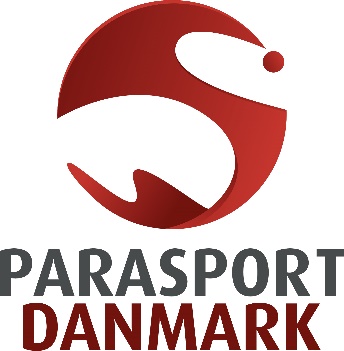 D. 17. JANUAR 2018Deltagere:  (KVN),  (JP), Stig Person (SP),  (TRT), Jens Boe Nielsen (JBN),  (LvdK), og Even Magnussen (EM) via Skype.Desuden deltog  (NC),  (SJK), og  (MMN). Afbud:  (JH), Jan S. Johansen (JSJ).DAGSORDENAd 1	Godkendelse af dagsorden.
Sager til beslutning
Valg af ordstyrerGodkendelse og underskrift af referatet fra bestyrelsens møde d. 13. december 2017Opfølgning på referat af bestyrelsens møde d. 13. december 2017Fastsættelse af datoer og tid for bestyrelsesmøder m.v.Kommende internationale møder/konferencerØkonomiBestyrelsens beretning til RepræsentantskabsmødetVanførefondens Opmuntringspris 20189a   Netværk for politikere i specialforbund

Sager til drøftelse
Udfordringer mv. for Parasport DanmarkIdrætsudvalg - regulativSager til orientering
Nyt fra bestyrelsens medlemmerNyt fra ledelsenEventueltSAGER TIL BESLUTNINGAd 2	Valg af ordstyrer	KVN blev valgt.Ad 3	Godkendelse og underskrift af referater fra bestyrelsens møde 	d. 13. december 2017Referaterne blev godkendt uden bemærkninger og underskrevet af de tilstedeværende.Ad 4	Opfølgning på referatet fra bestyrelsens møde d. 13. december 2017a) Opfølgning på strategiplan – præsentation af årshjulStrategiplanen underskrives d. 15. dec. 2017.Der har været afholdt internt implementeringsmøde den 10. januar 2018.Årshjul skal præsenteres på næste bestyrelsesmøde d. 19. marts 2018 (NC, MMN, SJK)b) Medicinsk udvalgBeslutning:Der skal udarbejdes en kriseplan m.m. (NC)Ad 5	Fastsættelse af datoer og tid for bestyrelsesmøder m.v.Kommende bestyrelsesmøder:	Mandag d. 19. marts 2018	Lørdag d. 21. april kl. 10 (formøde til Rep.møde)	Torsdag d. 8. maj 2018	Torsdag d. 28. juni 2018 Andre møder og arrangementer:Svømmeprocesdag – 21. jan. 2018 kl. 10, Vejle (JP, EM, JBN)Keep Living Prisen den 25. januar 2018 i ÅrhusDialogmøde i Vordingborg – 15. marts 2018 (KVN, JH, TRT, SP, EU/BrU)Parasport Danmarks Repræsentantskabsmøde – 21. apr. 2018DIF’s årsmøde – 5. maj 2018 (JP, Lvdk, TRT (DIF)DIF’s budgetmøde – 28. – 29. sept. 2018Dialogmøder i Vest foreslås afviklet i Ikast med Håndboldklubben IFS som vært – gerne med input fra socialrådgiver med brugererfaring overordnet. Dato: torsdag d. 5. april 2018.Ad 6	Kommende internationale møder/konferencerNordisk Special Olympic møde 21. febr., Kbh. (JSJ, SJK, LvdK)NordHIF møde 3. marts, Kbh. (NC/KVN)IPC Gathering 7.-9. sept., MadridAd 7	ØkonomiIntet til dette punkt.Ad 8	Bestyrelsens beretning til RepræsentantskabetFordeling af emner og fastsættelse af tidsplan.Bilag: Oversigt over emner fra sidst (til inspiration)Oversigten blev opdateret, opgaverne blev fordelt og deadlines blev vedtaget.Ad 9	Vanførefondens Opmuntringspris 2018Resumé: Vanførefonden indkalder indstillinger til årets opmuntringspris. De sidste par år har vi indstillet den der hos os har modtaget breddeudvalgets ildsjælepris. Det skal være en person, der har gjort en stor indsats for bevægelseshæmmede. Mansoor Siddiqi har tidligere modtaget prisen.Anbefaling til bestyrelsen: Der peges på en kandidat.Beslutning:Bestyrelsen besluttede, at indstille Len Nossel. (SJK/NC)Ad 9a	Netværk for specialforbundspolitikereBestyrelsens medlemmer opfordres til at overveje deltagelse i netværk for specialforbund under DIF, jfr. udsendte tidligere rundsendte indbydelse.Beslutning:Hver enkelt skal afgøre, i hvilket omfang man ønsker at deltage og i hvilke netværk. De enkelte bestyrelsesmedlemmer står selv for tilmelding.SAGER TIL DRØFTELSE
Ad 10	Udfordringer mv. for Parasport DanmarkResumé: Der blæser nye vinde i forhold til forbundets fremadrettede indsatser. DIF’s overtagelse af operatørrollen på PL-området, strategiplan med DIF incl. indgåelse af partnerskabsaftaler med specialforbund, tættere samarbejde med DGI/DAI, gør, at der er områder vi i særlig grad skal være opmærksomme på.Især området omkring indgåelse af forpligtende partnerskaber skal vi holde tungen lige i munden på.Hvad er det vi byder ind med, hvad forventer vi specialforbundet byder ind med og måske ”overtager” fra os.Inden vi tager dialogen med specialforbundene er det derfor vigtigt, at vi politisk og administrativt er helt enige om, hvorledes indholdet i en partnerskabsaftale skal være.En SUMO analyse har været med til at skabe rammen omkring strategiplanen 2018 – 2021.Strategiplanen er indgået og underskrevet i dec. 2018 og bestyrelsen har på særskilt møde oplistet en række opmærksomhedspunkter.Mange af opmærksomhedspunkterne/bekymringerne er besvaret i notat fra mødet.Det er dog vigtigt, at alle er helt på plads med, hvad vi ”byder op til dans med” og hvad vi absolut ikke ønsker at justere i forhold til nuværende.Der ønskes derfor en dialog om, hvad en partnerskabsaftale kan indeholde og hvad den ikke skal indeholde.Anbefaling til bestyrelsen: Drøftelse af forpligtende partnerskaber med specialforbund. Præsentation og input:NC gennemgik punkt for punkt bestyrelsens notat: ”Vurdering af fremtid – styrker, svagheder, muligheder og trusler” og supplerende input fra bestyrelsen blev noteret og vil indgå i behandlingen af strategiplanen.Ad 11 	Idrætsudvalg - regulativResumé: Efter drøftelser om ændringer af organiseringen af idrætter og idrætsudvalg og proces herfor på bestyrelsesmøder i efteråret 2017 følger her et forslag til oplæg til et nyt regulativ samt et forslag til en proces for debat og beslutning.Anbefaling til bestyrelsen: At oplæg til regulativ og forslag til proces godkendes.   Beslutning:Den foreslåede køreplan og proces blev vedtaget.Sager til orientering
Ad 12	Nyt fra bestyrelsens medlemmer 
KVN:Kronprinsen fylder 50 år i maj måned.Da han fyldte 18 år i 1986 blev der udgivet en minde-10-krone, som blev solgt til samlere – samlet gevinst 4,6 mio. kr., som via Industriministeriet blev doneret til DHIF for at udvikle nyt grej til handicapidræt.Resultatet blev den lille el-hockey-stol, som skabte udviklingenaf el-hockey-sporten i DHIF. En fantastisk historie.Vi bør markere 50-årsdagen ved et hockey-arrangement i foråret, evt. i samarbejde med Musholmcentret – og invitere kronprinsen.
Muskelsvindfonden skal kontaktes i forhold til den el-hockey stol, som blev finansieret via salg af erindringsmønten fra HKH Kronprins Frederik18 års fødselsdag. (NC/SJK)Deltaget i DIF’s årlige top-seminar for formænd i Herning, hvor enrække gode indlæg fyldte programmet.Jeg hæftede mig især ved et indlæg om (med fokus på frivillige i en professionel organisation) ”Stafet for Livet” med base i Kræftens Bekæmpelse. Det projekt genererer 27 mio. kr. pr. år.Et inspirerende projekt, som kunne kopieres af dansk idræt – parasporten,som den gode sag og Dansk Atletik Forbund behersker det operationelleniveau. Værd at overveje.DIF-idrætten har ingen position i Kræftens Bekæmpelses projekt.På samme seminar oplyste Niels Nygaard bl.a.Idrætsdeltagelsen er stagneret (jvf. 25-50-75), men der kæmpes videreAt medaljehøsten 2017 var fin, men ikke på højde med tidligere (2013) i OL-idrætterOpfordrede alle SPF om at samarbejde om/med Parasport DanmarkNygaard valgt til vicepræsident i EOCInternational idrætspolitik fungerer på ikke-nordiske præmisserJSJ: PARA HUB i Vejle den 9. februar 2018Sportskonference i HAMBURGLvdK:U-landsudvalgsmødeEven:Jeg har deltaget i Eliteudvalgsmøde lige før jul, hvor vi vendte EU’s rolle i eftervirkninger der løbende viser sig siden DIF vedtog at tage over på Paralympics i 2020.Planen er at vi vil holde løbende opdateret på de øgede ressourcer, der vil komme til at tilgå eliten og hvordan de skal fordeles på individuel træning, konkurrencer, landstrænerløn etc. Spændende tider vi står overfor, men svært at lægge en strategi.EU laver et ønskeoverslag over fonds midler til PL-idrætter.JBN:For mit vedkommende har jeg kun været i kontakt med HaVc. STAR har ændret særdeles meget i COWIs rapport – faktisk så meget, at den nu giver et noget andet billede af HaVc. Medarbejderne og Kristian arbejder på et brev til STAR – og jeg er med på sidelinjen.Ad 13	Nyt fra administrationenSekretariat – NielsStrategiplan 2018-2021Vi har haft et igangsætningsmøde med DIF – Anders Vedel er ikke længere vores konsulent – DIF har rokeret mellem alle konsulenter. Vores nye konsulent er Niklas Bjaaland, som er ham der er blevet ansat i DIF som Chef de Mission for PL2020. Niklas er måske af flere kendt fra soldaterprojektet, hvor han bl.a. stod i spidsen for Invictus Games. På mødet deltog alle stabsfunktionerne (bredde, udvikling, uddannelse og elite) og vi er i fuld gang med at få placeret ansvarlige på de 4 strategi spor.Bevæg dig for livetStillingen som projektleder for vores projekt med DGI og DAI blev slået op lige før jul. Vi har fået 58 ansøgninger af en overraskende høj kvalitet. 6 er udvalgt til samtaler, som finder sted den 22. januar i Vejle, hvor projektet fremover vil have domicil.Procesdag Med baggrund i Dansk Svømmeunion og Parasport Danmarks strategiske spor tager procesdagen udgangspunkt i et gensidigt ønske om, i fællesskab, at skabe de bedste sportslige rammer for parasvømmere på både bredde- og eliteniveau. Formålet med dagen er at indsamle erfaringer fra og udvikle den nuværende samarbejdsaftale. Vi ønsker derfor at samle både trænere, frivillige, politikere og administrativt personale, som alle er uundværlige brikker i dette. Forhåbningen er, at procesdagen kan bidrage til at skabe klare og gensidigt forpligtende indsatsmål samt en fremtidig arbejds- og ansvarsfordeling mellem de to forbund. Procesdagen finder sted d. 21. januar i Vejle.Toyota sponsorat med DIF og Parasport DanmarkToyota har sammen med Sport One (som administrerer DIF sponsoratet) udpeget 5 OL-atleter og 2 PL-atleter som ambassadører. De er i dag blevet udstyret med nogle super flotte hvide Toyota HCR hybridbiler med OL, PL og Toyota logoer og dannebrog på tag og spejle.De 2 PL-atleter er: Lisa Gjessing og Daniel Wagner.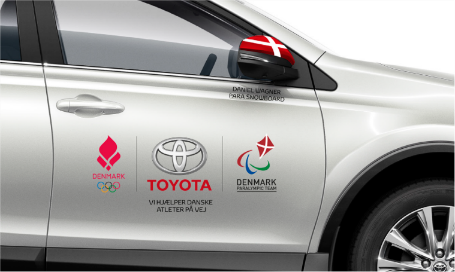 Team Øst samt elite - MichaelPL 2018Der er følgende idrætter i spil til PL i Korea.Alpint – 4 atleter fordelt på 3 mænd og 1 kvinde. Ingen af de nævnte har klaret de internationale udtagelseskrav, hvor der er deadline den 23. februar. Det er usikkert om de klarer det og årsagerne er bl.a. et begrænset antal konkurrencemuligheder i Europa inden den 23. februar. Vi kan overveje at søge et wildcard – og gør vi det, skal det ske inden den 25. januar. Vor synshandicappede atlet: Kristian Schou Hedegaard er den bedste mulighed.Snowboard – 1 atlet, Daniel Wagner, som som har klaret de internationale udtagelseskrav. P.t. er han skadet men både træner og atlet tror på at han er klar igen primo/medio februar – og vi tænker at en udtagelse vil finde sted på det tidspunkt.Øvrige Vinter-PL-idrætter er langrend, skiskydning, curling og ishockey, som vi ikke deltager i.Vi kan derfor blive fra 1-3 atleter og inklusive trænere og ledere fra 5-8 deltagere.Niels Christiansen deltager også i en kortere periode. Pressalit, den ene af vore hovedsponsorer, deltager med direktør, Dan Boyter samt et antal af Pressalits koreanske samarbejdspartnere.Pressalits Keep Living-pris 2017 (årets para-atlet)Parasport Danmarks Eliteudvalg har nomineret kandidater til Pressalits Keep Living-pris, som vi uddeler til Årets Para-atlet i samarbejde med vores hovedsponsor Pressalit.Prisen er blevet uddelt siden 2002, og feltet af tidligere vindere tæller de absolut største profiler i nyere dansk parasports historie, herunder bordtennisspiller Peter Rosenmeier, kuglestøder Jackie Tony Christiansen og dressurrytter Annika Lykke Dalskov Risum.I år er de fem nominerede til prisen:Daniel WagnerLisa Kjær GjessingCathrine RosengrenStinna Tange KaastrupSusanne SunesenDe er nomineret først og fremmest på baggrund af deres flotte resultater i det forgangne år, men også for deres indsats som rollemodel og ambassadør for parasporten, deres villighed til at stille dig til rådighed for Parasport Danmark i forbindelse med events og kampagner, og for deres loyale indsats på deres respektive landshold.Årets vinder af Pressalits Keep Living-pris på kr. 40.000 vil blive afsløret på et pressemøde torsdag den 25. januar kl. 13.00 i Aarhus: Dokk1, Hack Kampmanns Plads 2, 8000 Aarhus CCopenhagen 2018 World Para Swimming World SeriesTilmeldinger til årets international svømmestævne er strømmet ind. Foreløbig er 228 deltagere tilmeldt, og der er tale om deltagere fra hele verden. Det er ikke mindst de nye krav omkring klassifikation, som gør at mange lande benytter chancen her først på året til at få deres deltagere re-klassificeret. Det betyder at tidsrammen for stævnet bliver en hel uge og ikke bare et udvidet weekendstævne, som det var tilfældet i 2017. Udvidelsen af tidsrammen betyder naturligvis også, at kravene til stævneorganisering og afvikling er blevet skærpet – ikke mindst vedrørende logistikken omkring transport, bespisning og indkvartering.Styregruppen har indtil nu arbejdet med et budgetteret underskud på 100.000,- og derfor er Københavns kommunes Fritids- og Kulturudvalg blevet opfordret til at yde økonomisk støtte til stævnet. Kommunen er i forvejen ”sponsor” idet alle faciliteter stilles gratis til rådighed, men kommune har alligevel besluttet at yde kontant støtte med 50.000,- kr. hvilket styregruppen jo er meget taknemmelige for. Stævnet afholdes i Bellahøj Svømmestadion d. 26. februar - 4. marts.Internationale Paragolf opruster med henblik på PL-2024Paragolf Danmark og DGU´s ParaGolf-konsulent var før jul inviteret til et R&A symposium vedrørende international ParaGolf kombineret med EDGA´s (European Disabled Golf Associations) årsmøde. Begge møder foregik i St. Andrews og her følger nogle vigtige punkter fra møderne. R&A er den organisation som reelt styrer international golf og sammen med EDGA og EGA (European Golf Association) er de midt i proces med henblik på at få ParaGolf på det Paralympiske program ved PL 2024. I den forbindelse har EDGA foretaget en markant organisatorisk oprustning for at sikre mere slagkraft i den fortsatte proces omkring det nødvendige og vanskelige idrætspolitiske lobbyarbejde som forestår, hvis det skal lykkes at få golf godkendt som PL-idræt. Der er i september 2017 sendt en anmodning til IPC - den internationale paralympiske komite - om godkendelse, og EDGA forventer/håber at man senest i løbet af sommeren vil blive inviteret til møde i IPC vedrørende den fortsatte proces.Ud over en massiv opbakning fra R&A – både moralsk og økonomisk - har EDGA fået en ny ledelse i form af en række "board of directors" hvoraf flere er yderst anerkendte og erfarne ressourcepersoner i den internationale golfverden.  Foruden den nye ledelse vil EDGA i løbet af foråret skifte til et mere internationalt navn, som vil signalere at man fremover ønsker en spille en mere global rolle - således er både Golf Australia og Indian Golf Union for nylig blevet optaget som fuldgyldige medlemmer.Dansk EM-titel skal forsvares i Portugal i starten af juni.På EDGA-årsmødet blev det desuden annonceret at det Portugisiske Golfforbund og Troian Golf resort syd for Lissabon bliver vært for årets individuelle EM for damer og herrer. Det skal afvikles i dagene 5.-8. juni og vi glæder os til at se hvordan vores regerende EM-mester på damesiden Mette Wegge Lynggaard og den tidligere EM-mester Stefan Mørkholt vil klare sig i årets titelkamp.Mere om EDGA og international Para-Golf kan findes på http://www.edgagolf.com/I praktikThomas Rendal 12 timer flekser hos os og er i fuld gang med at kontakte 218 skoler/specialskoler i Storkøbenhavn med henblik på at få kontaktpersoner som vi kan rette henvendelse vedr. aktiviteter af forskellig slags i vores område og som ikke mindst kan give ønsker videre fra børn og unge på de respektive skoler. Dette er en praktisk opfølgning på Hvor Svært Kan Det Være projektet i hovedstadsområdet. Der er blevet udarbejdet en skrivelse til kontaktpersoner på skoler/specialskoler hvor vi skriver hvad vi har af forventninger til dem. 
7. februar starter Cecilie i en 6 ugers praktik 30 timer pr. uge hos undertegnede hvor hun skal se på vores område ud fra en folkesundheds vinkel – hun læser folkesundhedsvidenskab. Hun tager udgangspunkt i en svensk undersøgelse der er lavet på området for herefter at kontakte hovedstadskommunerne med indgangsvinkel på dette felt. Det hænger fint sammen med hvad Thomas Rendal arbejder med som tidligere nævnt på skoleområdet.  Den Fælles Kommunale IdrætspuljeNye projekter i år er Karate i Glostrup Karateklub og løbeprojekt i Ballerup Atletik og her udover er en henvendelse fra basket forbundet om at SISU Basket klub i Gentofte er interesseret i at starte et tilbud op.Michael og Peter Rosenmeier er blevet inviteret til møde i et netværk i Gentofte kommune som direkte følge af kontaktpersonsmødet 1.december hvor temaet var hvordan kommunerne kunne involveres mere i hvordan vi rekrutterer til handicapidrætten. 
Der arbejdes på at finde en ny person til styregruppen i stedet for Henning Elmelund som har et ønske om at trække sig fra styregruppen. 7. februar starter Cecilie i en 6 ugers praktik 30 timer pr. uge hos undertegnede hvor hun skal se på vores område ud fra en folkesundheds vinkel – hun læser folkesundhedsvidenskab. Hun tager udgangspunkt i en svensk undersøgelse der er lavet på området for herefter at kontakte hovedstadskommunerne med indgangsvinkel på dette felt. Hænger fint sammen med hvad Thomas Rendal arbejder med som tidligere nævnt på skoleområdet. Nyt fra Bornholm Fitness for allePå Bornholm er Viking atletik blevet et de 3 projekter i Danmark som skal igangsættes. Det betyder der nu skal igangsættes et større projekt med byggeri m.v. Undertegnede er blevet udpeget som medlem af arbejdsgruppen som repræsentant for handicap idrætten på Bornholm.Der skal opføres en bygning på 400 m2 indeholdende omklædningsforhold, cafe, sal indeholdende redskaber/maskiner til motion for muligheder for folk med bevægelseshandicap. FodboldVores handicapfodbold er efter 1 års pause, med god hjælp fra DBU Bornholm, igen startet op.  Det er nu en ny klub der lægger lokaler og baner til. Det er lykkedes at får 4 trænere/ledere til holdet som allerede nu er godt i gang med indendørsbolden.BadmintonKøre meget fint med træning en gang om ugen, med stor tilslutningDiverse nyhederDer afholdes i næste uge møde med lokal forening om muligheden for at genoplive sommerens sportsskole på Bornholm.Vedrørende handicap golfturneringen til sommer er vi nu i gang med tilretning af hjemmeside og brochurer materiale.UlandEverton FC har sendt ansøgning til Premier League omkring videreudvikling af Amputee Soccer i Uganda. En direkte effekt af Parasport Danmarks deltagelse i Uganda projektet for personer med fysisk handicap. Vi har udarbejdet projektet i samarbejde med UNAPD i Uganda og fået Everton til direkte at gå ind i det. Der arbejdes på projektansøgning i Bolivia i samarbejde med DHF indenfor handicapidræt som forventes at starte op til sommer og køre til slut 2019. I Nepal er vi halvvejs i projektperioden og DHF tager med os derned i foråret for at arbejde videre med NSCISA, som er vores samarbejdspartner, men de er først og fremmest en organisation som arbejder med rygmarvsskadede i Nepal. Herefter kan vi fokusere mere direkte på idrætsdelen.   Team Syd og Nord samt Bredde – SørenInnovationskonference og udvidet samarbejde med VejleVejle kommunes visioner om at være parasportens hovedstad trækker efterhånden nogle gode tråde i kommunen. Vejle erhverv har sammen med Parasport Danmark, Marselisborgcentret og DIF Innovationslab taget initiativ til en innovations- og videnskonference, messe og aktivdag fredag den 9.2. Sammen har parterne sat et program, der retter fokus på udvikling, produktion og brugere af udstyr og teknologi til idræt og rehabilitering for mennesker med funktionsnedsættelser. Der bliver et messeområde, hvor 12 virksomheder har deres produkter udstillet, og et aktivitetsområde, hvor skoler i Vejle er inviteret ind for at afprøve forskellige paraidrætter. Konferencedagen består af en todelt konference, hvor fire indlæg skal belyse tænkning bag teknologiudvikling og koblingen til parasporten, samt en proces hvor DIF Innovationslab belyser mulighederne for koblingen imellem idrætsevents og erhvervslivet. Yderligere info og tilmelding til konferencen kan findes her: https://tilmeld.vejle.dk/569/ Unge atleter i frontUAF har fået ny træner for vores talentfulde goalballspillere. Vi er utrolig glade for den periode som Ricky Nielsen har været en del af UAF, og den retning han har sat for udviklingen af vores unge talenter i goalball. Formkurven og samspillet har vist gode resultater og vi takker Ricky for hans store indsats. At overtage en velfungerende talentudvikling kræver sin person, og det mener vi at Parasport Danmark har fundet i kraft af Mads Baulund. Vi ønske at føre trænerprofilen fra Ricky videre, og har i aftalen med Mads fundet en erfaren goalballspiller. Mads har selv været hele talentudviklingen igennem i Parasport Danmark, fra at skulle tage turen fra Svendborg til Hellerup hver uge til træning, til at være sin rolle bevidst i skole og socialt. Mads har været tilknyttet Parasport Danmarks goalballlandshold, og han kender klubberne, og har allerede et kendskab til vores landshold. Derfor tror vi at Mads kan føre vores talenter de sidste skridt og også være klar til at byde den næste generation af goalballspillere velkommen i Unge Atleter i Front. Samarbejde med BeViCa og Danske FysioterapeuterParasport Danmark er involveret i et udviklingsprojekt sammen med Danske Fysioterapeuter, støttet af BeViCa Fonden. Projektet ”Fysioterapi til mennesker med bevægelseshandicap” skal sætte fokus på og skabe nogle rammer i den lokale fysioterapi, hvor vi kan støtte den enkelte og finde samarbejdsflader for spørgsmål vi ofte har spurgt os selv om i Parasport Danmark - Hvordan kan fysioterapien være med til at styrke den enkeltes forudsætninger for at være fysisk aktiv og derigennem styrke den enkeltes sundhed og livskvalitet? Parasport Danmark er med i baggrundsgruppen for projektet og har oplæg for de deltagende fysioterapeuter på to undervisningsmoduler. Projektet drives af danske fysioterapeuter og evalueres af SDU. Special Olympics IdrætsfestivalMandag d. 15. januar åbner vi for den elektroniske tilmelding til Special Olympics Idrætsfestival 2018. Vi opfordrer Jer alle til at være med i rekrutteringen af deltagere. Alle infos findes på www.so-if.dk. Her finder du også en invitationsfil som du kan sende rundt i dit netværk.Supplerende bemærkninger:NC orienterede fra Nordisk JYSK møde.SJK orienterede om læserbreve i Viborg Stiftstidende.MMN gav en status på IPC svømmestævne med 220 svømmere.Ad 14	EventueltKVN opfordrede til at orientering fra ”den administrative ledelse” blev rykket længere frem på dagsordenen. Det fortjener en større opmærksomhed og en bredere behandling i bestyrelsen.Mødet slut kl. 21:30.Ref.: NC/go